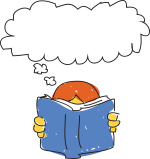 READING INTEREST INVENTORY Indicate your answer by circling the appropriate number beside each item.  Be honest.								     Very little    		                      Very much How much do you like to read?  …………………      	1	 2	  3	  4       5 Do you enjoy reading about Adventure……………………………………...      	1	2        3        4            5Animals…………………………………………      	1          2        3         4           5Biographies……………………………………..      	1	 2       3         4           5Comedy…………………………………………      	1          2        3         4           5Fine Arts………………………………………...     	 1         2        3         4           5History………………………………………….      	1         2        3         4           5Mystery………………………………………...       	1         2        3         4           5Romance……………………………………….       	1         2        3         4           5Science………………………………………….      	1         2        3         4           5Science fiction………………………………….      	1         2        3         4           5Sports…………………………………………..      	1         2        3         4           5How often do you readComic books…………………………………...      	1         2         3         4          5Encyclopedias………………………………….      	1         2         3         4          5Library books…………………………………       	1         2         3         4          5Magazines……………………………………...      	1         2         3         4          5Newspapers……………………………………       	1         2         3         4          5Paperback books………………………………      	1         2         3         4          5Textbooks……………………………………...       	1         2         3         4          5TV guides……………………………………...       	1         2         3          4         5How often do you read these parts of a newspaper?Comics…………………………………………       	1         2         3          4         5Editorials………………………………………       	1         2         3          4         5News…………………………………………...      	1          2         3          4         5Society…………………………………………      	1          2         3          4         5Sports………………………………………….      	1          2         3          4         5 What kind of a reader do you consider yourself to be?  Exceptional?  Not so much?  Average?  Why do you think this?How important is it to be a good reader, do you think?  Why do you feel this way?What is your favorite school subject?Least favorite subject?Is there anything about reading that is difficult for you?  Explain.  What else do you want me know about you and your reading?